Ограждения из нержавеющей стали с деревянным поручнемЦены на ограждения из нержавейкиПерила из нержавеющей стали Перила с ригелями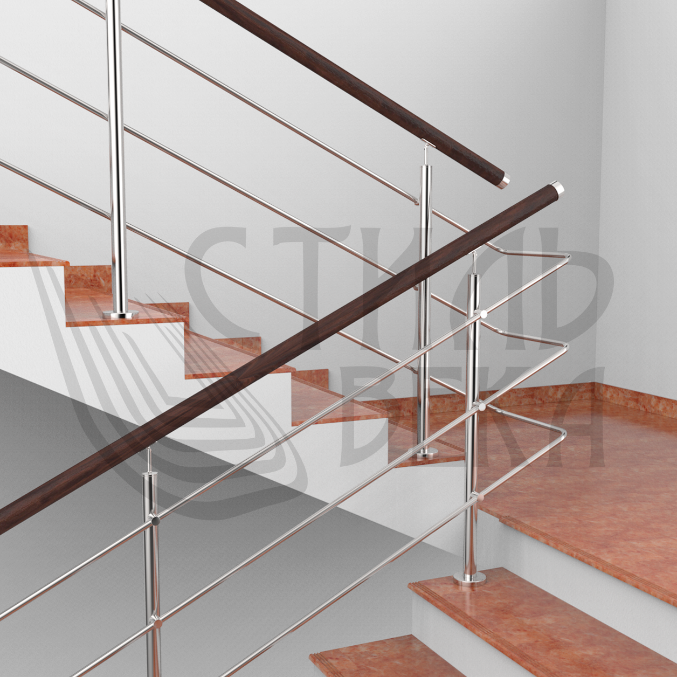 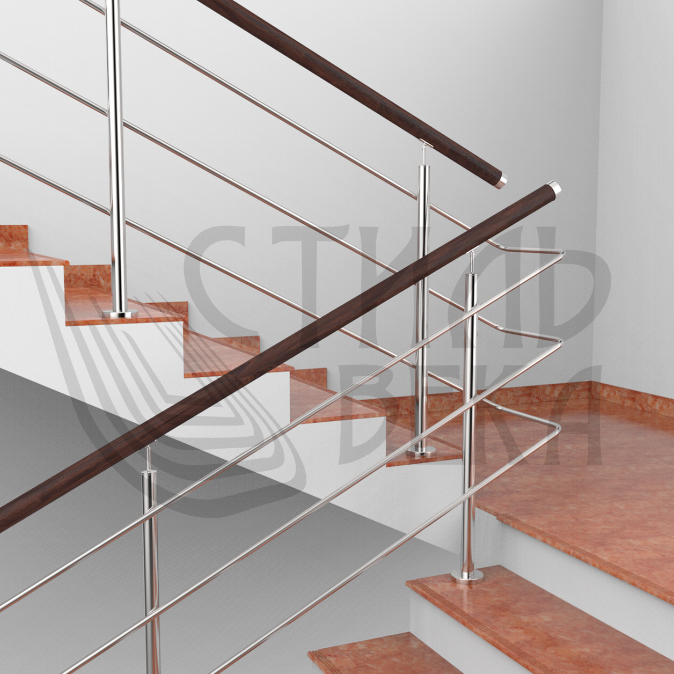 ЦЕНА: От 6 500,00 ₽. 1п./м.                            ЦЕНА: От 5 800,00 ₽ . 1п./м.            Поручень:                                                              Поручень:Деревянный массив д.50мм. (Дуб, бук, ясень)         Деревянный массив д.50мм. (Дуб, бук, ясень)                Заполнение:                                                           Заполнение: Нержавеющая сталь (AISI 201,304)                     Нержавеющая сталь (AISI 201,304)                                                Три ригеля (завязанное)                                      Три ригеля (завязанное)      Труба д.16мм. (AISI 201,304)                               Труба д.16мм. (AISI 201,304)                                                   Крепления ригеля: бочонок                                  Крепления ригеля: сварка                         Стойка:                                                                  Стойка: Нержавеющая сталь (AISI 201,304)                     Нержавеющая сталь (AISI 201,304)                  Крепление: торцевое                                             Крепление: торцевое    Наконечник: «штырь»                                        Наконечник: «штырь»                                   Труба д.38мм.                                                        Труба д.38мм.Наконечники на стойку: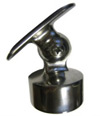 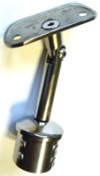 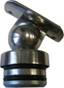 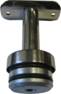 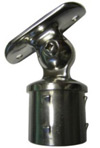 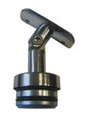         1              2            3         4            5             6          Цена за погонный метр зависит от:МетражаМарки стали (улица, внутри помещения)Фурнитура (наконечника, низ стойки)Конструктив (крепление стойки, ригеля, поручня)Территориальность объекта